Środa 18.03.2020r.Temat lekcji: Odcinki w ostrosłupach.Cel lekcji: Kształcenie  umiejętności obliczania długości : wysokości ostrosłupa, wysokości ścian bocznych, przekątnych podstawy lub wysokości podstawy ostrosłupa prawidłowego czworokątnego i trójkątnego..Znam wzór na obliczanie objętości ostrosłupów.Umiem obliczać długość wysokości ostrosłupów, wysokości ścian bocznych z wykorzystaniem twierdzenia Pitagorasa oraz zależności trójkątów prostokątnych 300,600,900 i 450,450,900.Proszę o zrobienie notatki . Pod tematem lekcji robimy rysunki ostrosłupów wraz z opisem ze strony 192 i 193. Proszę o rozwiązanie zadań 1,2,4 z podręcznika ze strony 194 i 195. Dla chętnych zadania 3,5 ze strony 194 i 195.Przesyłam również zadania do poćwiczenia przed egzaminem. Zadania znajdują się na kolejnych stronach.Przydatny będzie również link. Polecam.https://www.youtube.com/watch?v=JNhfit01p2k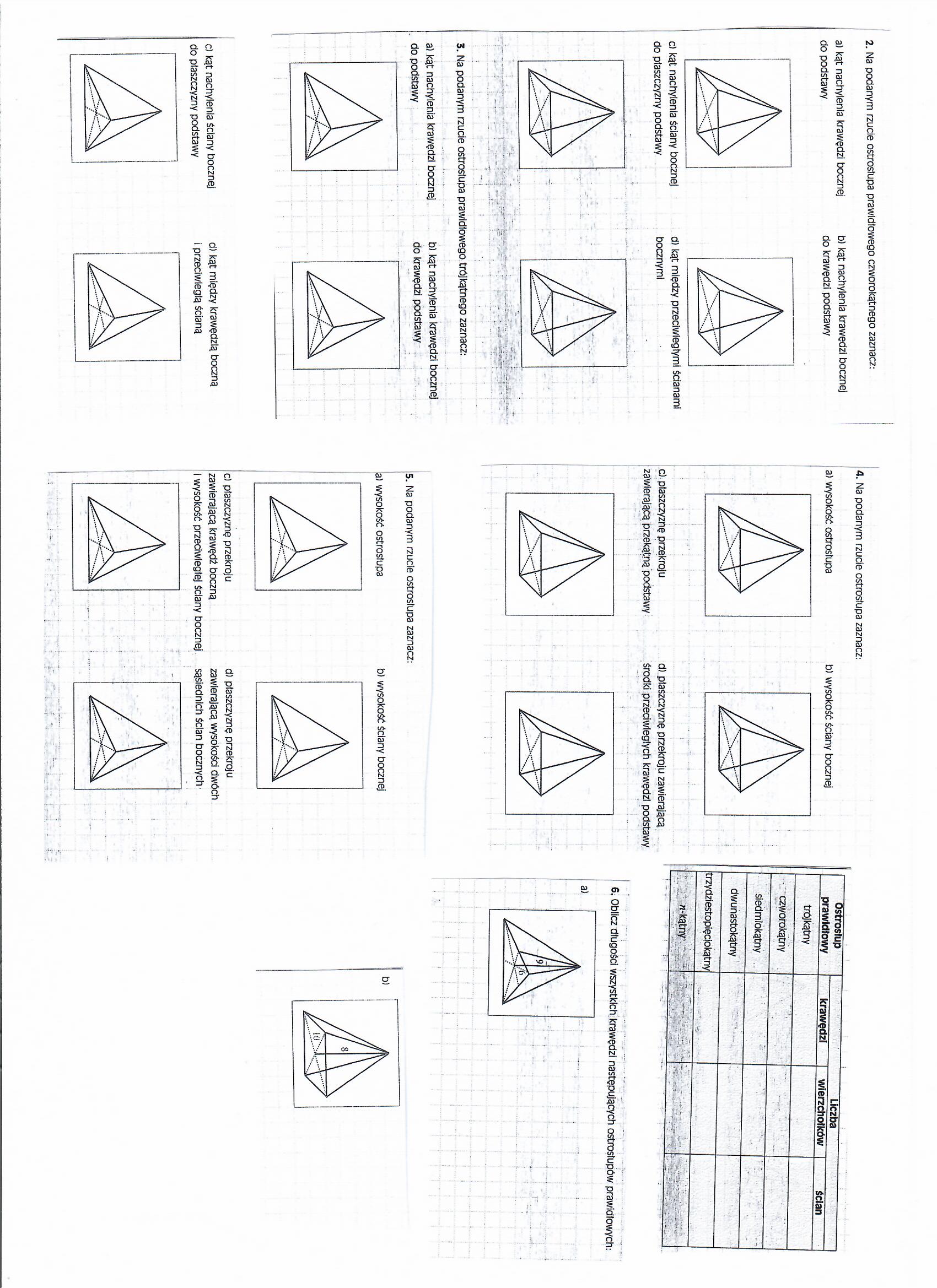 Zadania powtórzeniowe do egzaminu: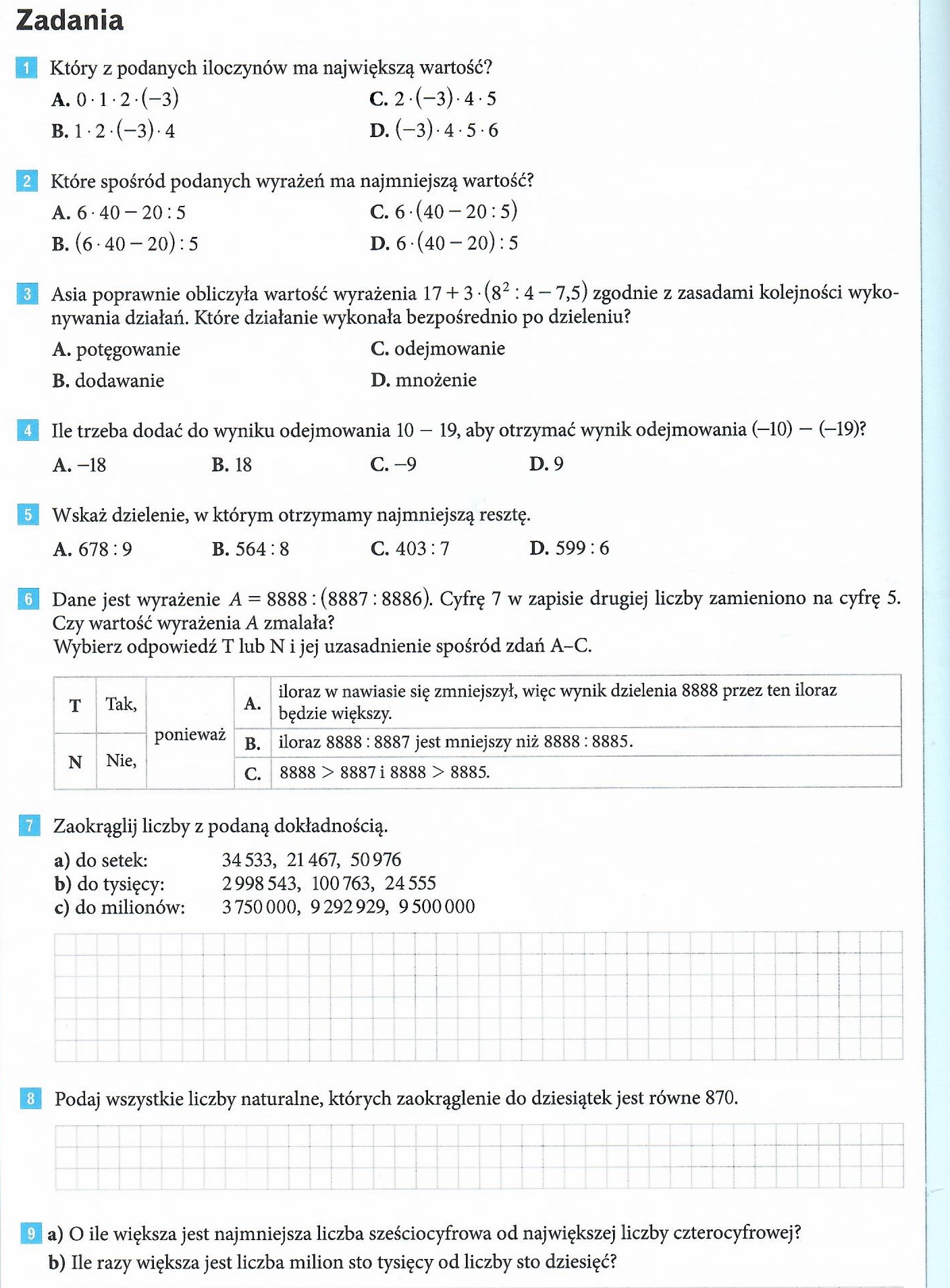 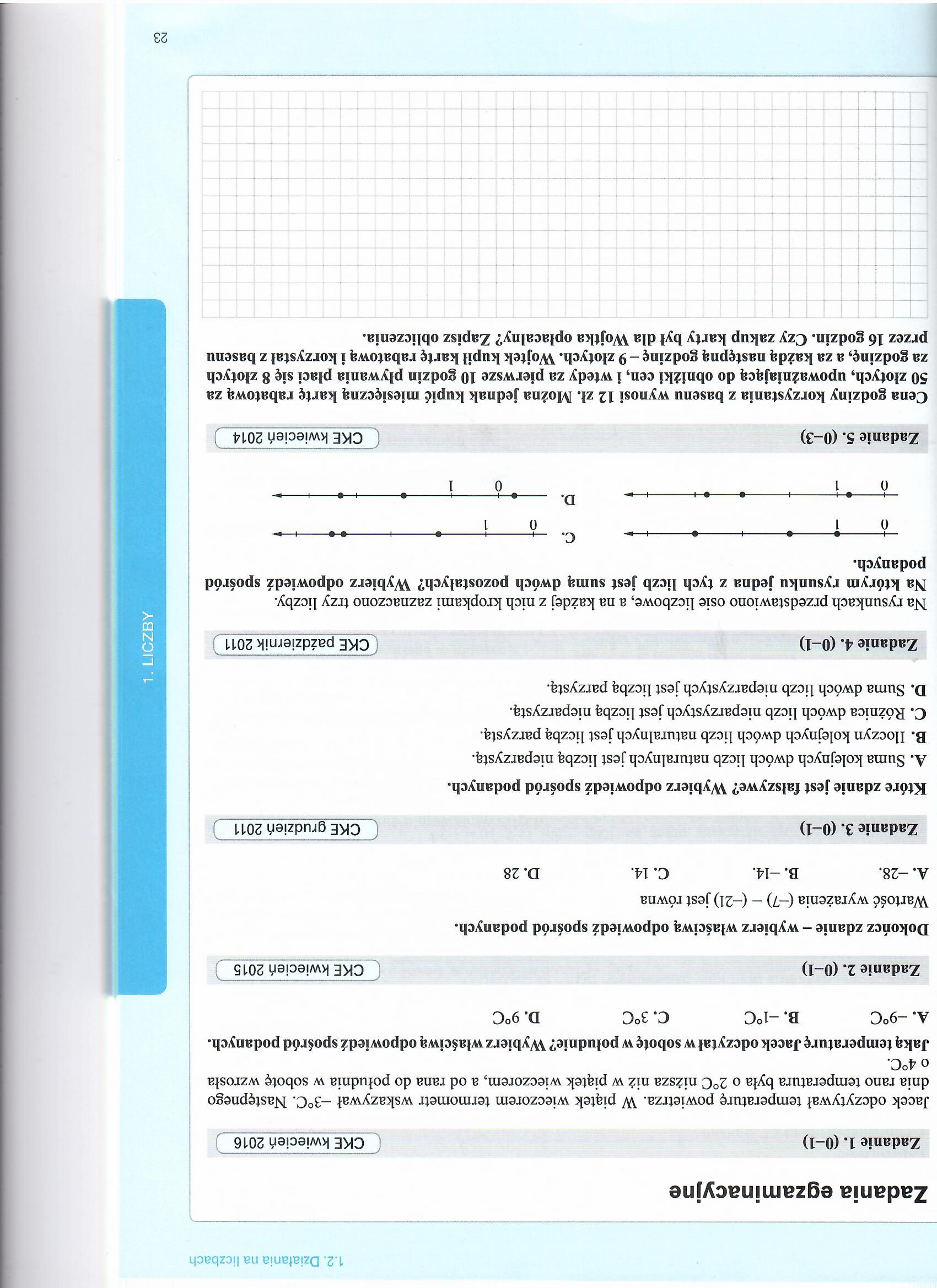 